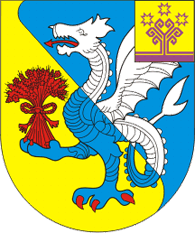 В целях приведения Устава Алманчинского сельского поселения Алманчинского района Чувашской Республики в соответствие требованиям Федерального закона от 06 октября 2003 года  № 131-ФЗ "Об общих принципах организации местного самоуправления в Российской Федерации", в соответствие с Федеральным законом от 30 марта 2015 года № 64-ФЗ «О внесении изменений в статью 26.3 Федерального закона «Об общих принципах организации законодательных (представительных) и исполнительных органов государственной власти субъектов Российской Федерации»,Собрание депутатов Алманчинского сельского поселения Красноармейского района Чувашской Республики   р е ш и л о:1. Внести в  Устав Алманчинского сельского поселения Красноармейского района Чувашской Республики, принятый  решением Собрания депутатов Алманчинского сельского поселения Красноармейского района Чувашской Республики от 26 июня 2012 года № С-18/1 (с изменениями, внесенными  решениями Собрания Депутатов Алманчинского сельского поселения от 10.07.2013 № С-27/1; от 15.01.2014 № С-34/1; от 08.05.2014 № С-37/1; от 12.11.2014 № С-40/1) следующие изменения и дополнения:1) статью 21  изложить в следующей редакции:«Статья 21. Глава Алманчинского сельского поселения.1. Глава Алманчинского сельского поселения является высшим должностным лицом Алманчинского сельского поселения и наделяется полномочиями в соответствии с настоящим уставом.2. Глава Алманчинского сельского поселения избирается Собранием депутатов Алманчинского сельского поселения из числа кандидатов, представленных конкурсной комиссией по результатам конкурса и возглавляет администрацию Алманчинского сельского поселения.3. Порядок проведения конкурса по отбору кандидатур на должность главы Алманчинского сельского поселения устанавливается Собранием депутатов Алманчинского сельского поселения.Общее число членов конкурсной комиссии в Алманчинского сельском поселении устанавливается Собранием депутатов Алманчинского сельского поселения. Половина членов конкурсной комиссии назначается Собранием депутатов Алманчинского сельского поселения, а другая половина – главой Красноармейского района Чувашской Республики.4. Глава Алманчинского сельского поселения подконтролен и подотчетен населению и Собранию депутатов Алманчинского сельского поселения.5. Глава Алманчинского сельского поселения в пределах своих полномочий:1) представляет Алманчинское сельское поселение в отношениях с органами местного самоуправления других муниципальных образований, органами государственной власти, гражданами и организациями, без доверенности действует от имени Алманчинского сельского поселения;2) подписывает и обнародует в порядке, установленном настоящим Уставом, нормативные правовые акты, принятые Собранием депутатов Алманчинского сельского поселения;3) издает в пределах своих полномочий правовые акты;4) вправе требовать созыва внеочередного заседания Собрания депутатов Алманчинского сельского поселения;5) обеспечивает осуществление органами местного самоуправления Алманчинского сельского поселения полномочий по решению вопросов местного значения и отдельных государственных полномочий, переданных органам местного самоуправления федеральными законами и законами Чувашской Республики.6. Глава Алманчинского поселения сельского представляет Собранию депутатов Алманчинского сельского поселения ежегодные отчеты о результатах своей деятельности, о результатах деятельности администрации Алманчинского сельского поселения и иных подведомственных ему органов местного самоуправления Алманчинского сельского поселения, в том числе о решении вопросов, поставленных Собранием депутатов Алманчинского сельского поселения.7. В пределах своих полномочий, установленных федеральными законами, законами Чувашской Республики, настоящим Уставом, нормативными правовыми актами Собрания депутатов Алманчинского сельского поселения, глава Алманчинского сельского поселения издает постановления администрации Алманчинского сельского поселения по вопросам местного значения Алманчинского сельского поселения и вопросам, связанным с осуществлением отдельных государственных полномочий, переданных органам местного самоуправления федеральными законами и законами Чувашской Республики, а также распоряжения администрации Алманчинского сельского поселения по вопросам организации работы администрации Алманчинского сельского поселения.8. Полномочия главы Алманчинского сельского поселения прекращаются досрочно в случае:1) смерти;2) отставки по собственному желанию;3) удаления в отставку в соответствии со статьей 74.1 Федерального закона от 6 октября 2003 года № 131-ФЗ «Об общих принципах организации местного самоуправления в Российской Федерации»;4) отрешения от должности в соответствии со статьей 74 Федерального закона от 6 октября 2003 года № 131-ФЗ «Об общих принципах организации местного самоуправления в Российской Федерации»;5) признания судом недееспособным или ограниченно дееспособным;6) признания судом безвестно отсутствующим или объявления умершим;7) вступления в отношении его в законную силу обвинительного приговора суда;8) выезда за пределы Российской Федерации на постоянное место жительства;9) прекращения гражданства Российской Федерации, прекращения гражданства иностранного государства - участника международного договора Российской Федерации, в соответствии с которым иностранный гражданин имеет право быть избранным в органы местного самоуправления, приобретения им гражданства иностранного государства либо получения им вида на жительство или иного документа, подтверждающего право на постоянное проживание гражданина Российской Федерации на территории иностранного государства, не являющегося участником международного договора Российской Федерации, в соответствии с которым гражданин Российской Федерации, имеющий гражданство иностранного государства, имеет право быть избранным в органы местного самоуправления;10) отзыва избирателями;11) установленной в судебном порядке стойкой неспособности по состоянию здоровья осуществлять полномочия главы Алманчинского сельского поселения;12) преобразования муниципального образования, осуществляемого в соответствии с частями 3,5,6.2 Федерального закона от 6 октября 2003 года № 131-ФЗ «Об общих принципах организации местного самоуправления в Российской Федерации», а также в случае упразднения муниципального образования;13) утраты Алманчинским сельским  поселением статуса муниципального образования в связи с его объединением с городским округом или объединения Алманчинского сельского поселения с городским округом;14) увеличения численности избирателей Алманчинского сельского поселения более чем на 25 процентов, произошедшего вследствие изменения границ Алманчинского сельского поселения или объединения Алманчинского сельского поселения с городским округом.9. Глава Алманчинского сельского поселения не может быть депутатом Государственной Думы Федерального Собрания Российской Федерации, членом Совета Федерации Федерального Собрания Российской Федерации, депутатом Государственного Совета Чувашской Республики, депутатом законодательного (представительного) органа государственной власти иного субъекта Российской Федерации, занимать иные государственные должности Российской Федерации, государственные должности Чувашской Республики, государственные должности иных субъектов Российской Федерации, а также должности государственной гражданской службы и должности муниципальной службы. Глава Алманчинского сельского поселения не может одновременно исполнять полномочия депутата Собрания депутатов Алманчинского сельского поселения за исключением случаев, установленных Федеральным законом от 6 октября 2003 года № 131-ФЗ «Об общих принципах организации местного самоуправления в Российской Федерации».Глава Алманчинского сельского поселения не может одновременно исполнять полномочия депутата представительного органа  иного муниципального образования или выборного должностного лица иного муниципального образования, за исключением случаев, установленных Федеральным законом от 6 октября 2003 года № 131-ФЗ «Об общих принципах организации местного самоуправления в Российской Федерации».10. Глава Алманчинского сельского поселения должен соблюдать ограничения и запреты и исполнять обязанности, которые установлены Федеральным законом от 25 декабря 2008 года № 273-ФЗ «О противодействии коррупции» и другими федеральными законами.»;2) в статье 58.1. Устава: пункт 9 ст.58.1 Устава изложить в следующей редакции:«9. Решение Собрания депутатов Алманчинского сельского поселения об удалении главы Алманчинского сельского поселения в отставку подписывается председателем Собрания депутатов Алманчинского сельского поселения»;3) пункт 1 статьи 24 Устава  изложить в следующей редакции:«Собрание депутатов Алманчинского сельского поселения состоит из  10 депутатов, избираемых сроком на 5 лет. Выборы депутатов Собрания депутатов Алманчинского сельского поселения проводятся по мажоритарной системе относительного большинства на основе всеобщего равного и прямого избирательного права при тайном голосовании. Организацию деятельности Собрания депутатов Алманчинского сельского поселения осуществляет председатель Собрания депутатов Алманчинского сельского поселения, избираемый из состава депутатов.»;4) дополнить статьей 24.1. «Председатель Собрания депутатов Алманчинского сельского поселения » следующего содержания:«Статья 24.1. Председатель Собрания депутатов Алманчинского сельского поселения.Председатель Собрания депутатов Алманчинского сельского поселения избирается из состава депутатов Собрания депутатов Алманчинского сельского поселения и осуществляет свои полномочия на непостоянной профессиональной основе.Организацию деятельности Собрания депутатов Алманчинского сельского поселения осуществляет председатель Собрания депутатов Алманчинского сельского поселения, который:- осуществляет руководство подготовкой заседаний Собрания депутатов Алманчинского сельского поселения и вопросов, вносимых на рассмотрение Собрания депутатов Алманчинского сельского поселения- созывает заседания Собрания депутатов Алманчинского сельского поселения,  доводит до сведения депутатов Собрания депутатов Алманчинского сельского поселения время и место их проведения, а также проект повестки дня;- ведет заседания Собрания депутатов Алманчинского сельского поселения;- оказывает содействие депутатам Собрания депутатов Алманчинского сельского поселения в осуществлении ими своих полномочий, организует обеспечение их необходимой информацией;- принимает меры по обеспечению гласности и учету общественного мнения в работе Собрания депутатов Алманчинского сельского поселения;- подписывает протоколы заседаний и другие документы Собрания депутатов Алманчинского сельского поселения;- координирует деятельность постоянных комиссий, депутатских групп;- осуществляет иные полномочия в соответствии с настоящим Уставом и решениями Собрания депутатов Алманчинского сельского поселения.»;5) статью 29 Устава признать утратившей силу.6) части 1 статьи 6.1. Устава:дополнить пунктом 14 следующего содержания:«14) осуществление мероприятий по отлову и содержанию бездомных животных, обитающих на территории Алманчинского сельского поселения.7) в части 2 статьи 6.1 Устава слова «Федерального закона от 06.10. 2003 № 131-ФЗ заменить словами  «Федерального закона от 06.10. 2003 № 131-ФЗ «Об общих принципах организации местного самоуправления в Российской Федерации»» (далее – также Федеральный закон от 06.10.2003 №131-ФЗ по тексту).2. Подпункт 6, 8 пункта 1 и пункта 4 решения Собрания депутатов Алманчинского сельского поселения от 12.11.2014 года № С-40/1 «О внесении изменений в Устав Алманчинского сельского поселения » признать утратившими силу.3. Настоящее решение вступает в силу после его государственной регистрации и официального опубликования, за исключением положений, для которых настоящим решением установлены иные сроки вступления в силу.4. Положения статьи 21 Устава Алманчинского сельского поселения (в редакции настоящего решения) применяются по истечении срока полномочий главы Алманчинского сельского поселения, избранного до дня вступления в силу настоящего решения.5. Положения пункта 9 статьи 58.1., пункта 1 статьи 24 Устава Алманчинского сельского поселения (в редакции настоящего решения) применяются по истечении срока полномочий Собрания депутатов Алманчинского сельского поселения второго созыва.6. Положение подпункта 4 пункта 1 настоящего решения вступают в силу по истечении срока полномочий Собрания депутатов Алманчинского сельского поселения второго созыва.7. Положения подпункта 5 пункта 1 настоящего решения  вступают в силу по истечении срока полномочий главы Алманчинского сельского поселения, избранного до дня вступления в силу настоящего решения.Глава Алманчинского сельского поселения                                            В.В. ДолговЧĂВАШ РЕСПУБЛИКИ КРАСНОАРМЕЙСКИ РАЙОНẺЧУВАШСКАЯ РЕСПУБЛИКА КРАСНОАРМЕЙСКИЙ РАЙОНАЛМАНЧ ЯЛПОСЕЛЕНИЙĚНДЕПУТАТСЕН ПУХĂВĚЙЫШĂНУАлманч сали2015.06.26   № С-46/1СОБРАНИЕ ДЕПУТАТОВ АЛМАНЧИНСКОГО СЕЛЬСКОГО ПОСЕЛЕНИЯРЕШЕНИЕсело Алманчино26.06.2015   № С-46/1О внесении изменений в Устав Алманчинского сельского поселения  Красноармейского района Чувашской Республики и в решение Собрания депутатов Алманчинского сельского поселения Чувашской Республики от 12.11.2014 № С-40/1О внесении изменений в Устав Алманчинского сельского поселения  Красноармейского района Чувашской Республики и в решение Собрания депутатов Алманчинского сельского поселения Чувашской Республики от 12.11.2014 № С-40/1